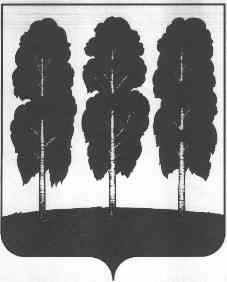 АДМИНИСТРАЦИЯ БЕРЕЗОВСКОГО РАЙОНАХАНТЫ-МАНСИЙСКОГО АВТОНОМНОГО ОКРУГА – ЮГРЫПОСТАНОВЛЕНИЕот  27.10.2022                                                                                                         № 1439пгт. БерезовоО Порядке определения объема межбюджетных трансфертов бюджетам городских (сельских) поселений, источником финансового обеспечения которых являются  межбюджетные трансферты из бюджета Ханты-Мансийского автономного округа - Югры бюджету Березовского района для частичного обеспечения расходов, связанных с повышением оплаты труда работников муниципальных учреждений в 2023 году В соответствии с решениями Думы Березовского района от 23 декабря 2021 года № 33 «О бюджете Березовского района на 2022 год и на плановый период 2023 и 2024 годов», от 19 марта 2015 года № 568 «Об утверждении Положения о межбюджетных отношениях в Березовском районе», и сводной бюджетной росписью Березовского района:	1. Утвердить Порядок определения объема межбюджетных трансфертов бюджетам городских (сельских) поселений, источником финансового обеспечения которых являются  межбюджетные трансферты из бюджета Ханты-Мансийского автономного округа - Югры бюджету Березовского района для частичного обеспечения расходов, связанных с повышением оплаты труда работников муниципальных учреждений в 2023 году.		2. Разместить настоящее постановление на официальном веб-сайте органов местного самоуправления Березовского района.3. Настоящее постановление вступает в силу после его подписания и распространяется на правоотношения возникающие с 01.01.2023.4. Контроль за исполнением настоящего постановления возложить на заместителя главы Березовского района, председателя Комитета Ушарову С.В.И.о. главы района                                                                                            С.Н. ТитовПриложениек постановлению администрации Березовского районаот 27.10.2022 № 1439Порядокопределения объема межбюджетных трансфертов бюджетам городских (сельских) поселений, источником финансового обеспечения которых являются  межбюджетные трансферты из бюджета Ханты-Мансийского автономного округа - Югры бюджету Березовского района для частичного обеспечения расходов, связанных с повышением оплаты труда работников муниципальных учреждений в 2023 году (далее - Порядок)	1. Предоставление межбюджетных трансфертов городским и сельским поселениям Березовского района, источником финансового обеспечения которых являются межбюджетные трансферты из бюджета Ханты-Мансийского автономного округа - Югры бюджету Березовского района для частичного обеспечения расходов, связанных с повышением оплаты труда в 2023 году работников муниципальных учреждений культуры и дополнительного образования детей, в целях обеспечения достигнутого уровня соотношений в соответствии с указами Президента Российской Федерации от 7 мая 2012 года № 597 «О мероприятиях по реализации государственной социальной политики», от 1 июня 2012 года № 761 «О Национальной стратегии действий в интересах детей на 2012 - 2017 годы» (далее - указы), а также в целях обеспечения индексации фонда оплаты труда иных категорий работников муниципальных учреждений, не подпадающих под действие указов (далее - поселения, межбюджетные трансферты) осуществляется при условии наличия бюджетных ассигнований и лимитов бюджетных обязательств в составе расходов бюджета Березовского района на цели, определенные настоящим пунктом в текущем финансовом году.2. Объем бюджетных ассигнований на предоставление межбюджетных трансфертов поселениям утверждается решением Думы Березовского района «О бюджете Березовского района на 2023 год и плановый период 2024 и 2025 годы» и сводной бюджетной росписью бюджета Березовского района на 2023 год и плановый период 2024 и 2025 годов.3. Право на получение межбюджетных трансфертов в 2023 году, указанных в пункте 1 настоящего Порядка имеют все поселения Березовского района.4. Расчет объема межбюджетных трансфертов между поселениями осуществляется в соответствии с формулой:МБТi = Пi1, где:	МБТi - объем межбюджетного трансферта бюджету i-го поселения Березовского района;	Пi1 - прирост фонда оплаты труда работников муниципальных учреждений i-го поселения Березовского района, рассчитанный исходя из прироста фонда оплаты труда по иным категориям работников муниципальных учреждений, не подпадающим под действие указов, в целях обеспечения индексации фонда оплаты труда на 5,5 процентов с 1 января 2023 года, а также исходя из прироста фонда оплаты труда работников, поименованных указами, в целях обеспечения достигнутого уровня соотношений в соответствии с указами, определяемый отдельно по каждой категории работников для i-го поселения Березовского района по следующей формуле:Пi1 = (ФОТi2023 - ФОТi2022), где:ФОТi2022 - соответствует расчетному значению "среднесписочная численность работников на 2022 год", умноженному на "целевое значение средней заработной платы на 2022 год", умноженному на 12 месяцев, умноженному на 1,302 (коэффициент начислений на оплату труда);ФОТi2023 - соответствует расчетному значению "среднесписочная численность работников на 2023 год", умноженному на "целевое значение средней заработной платы на 2023 год", умноженному на 12 месяцев, умноженному на 1,302 (коэффициент начислений на оплату труда).	5. Межбюджетные трансферты поселениям Березовского района, предоставляются в объеме, рассчитанном в соответствии с пунктом 4 настоящего Порядка, но не более лимитов бюджетных обязательств, доведенных на соответствующие цели бюджету Березовского района на соответствующий финансовый год.6. Распределение объема межбюджетных трансфертов между поселениями утверждается постановлением администрации Березовского района.7. Уполномоченным органом администрации Березовского района на предоставление межбюджетных трансфертов поселениям от администрации Березовского района является Комитет по финансам администрации Березовского района (далее - Комитет).8. Перечисление межбюджетных трансфертов поселению, имеющему право на их получение в соответствии с пунктом 3 настоящего Порядка, осуществляется Комитетом в соответствии со сводной бюджетной росписью бюджета Березовского района на лицевые счета, открытые поселениям в Комитете по финансам администрации Березовского района, а также в территориальном органе Федерального казначейства (в случае обслуживания лицевых счетов через орган Федерального казначейства).9. Межбюджетные трансферты, полученные поселениями, имеют целевой характер и направляются ими на обеспечение расходов фонда оплаты труда работников муниципальных учреждений, в соответствии с условиями настоящего Порядка.10. Органы местного самоуправления поселений, несут ответственность за  целевое использование средств межбюджетных трансфертов, в соответствии с Бюджетным кодексом Российской Федерации.